Circ. n.   144                                                                                                      Busto Arsizio, lì 26 Ottobre 2013WEBAi Sigg. Docenti  Al Personale ATAAgli Studenti                                                                                                                                                                 OGGETTO: Problemi Mastercom.
Si comunica che mercoledì 30/10/13  saranno presenti in Istituto due tecnici Mastercom per la risoluzione di problemi relativi UNICAMENTE al Sistema Mastercom cioè: materiale didattico, registro, quaderno elettronico e masterclass  control.
Si prega pertanto di far pervenire tutte le richieste di intervento sia dei docenti che degli studenti a rsgq@liceocrespi.it o a vicepreside@liceocrespi.it entro e non oltre martedì 29 ottobre.Problematiche relative invece ai PC in sè sono di competenza del Tecnico informatico.                                                                                                               Il Dirigente Scolastico                                                                                                                              Prof.ssa Cristina Boracchi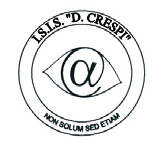 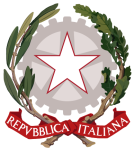 ISTITUTO DI ISTRUZIONE SECONDARIA  “DANIELE CRESPI” Liceo Internazionale Classico e  Linguistico VAPC02701R Liceo delle Scienze Umane VAPM027011Via G. Carducci 4 – 21052 BUSTO ARSIZIO (VA) www.liceocrespi.it-Tel. 0331 633256 - Fax 0331 674770 - E-mail: lccrespi@tin.itC.F. 81009350125 – Cod.Min. VAIS02700D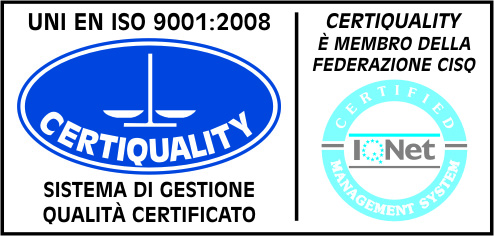 CertINT 2012